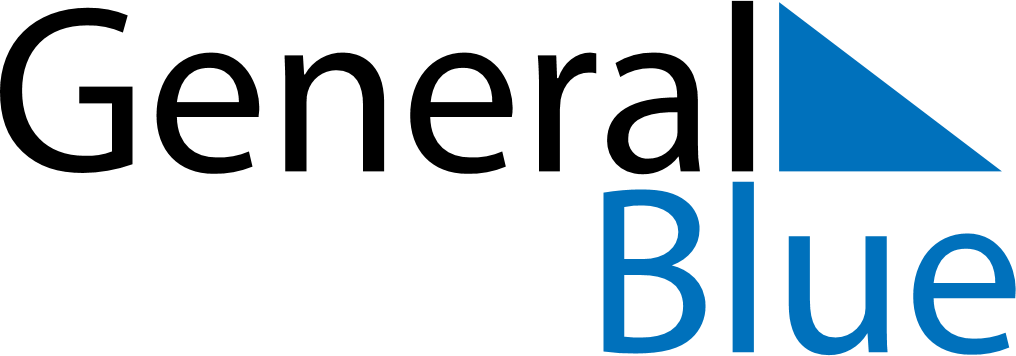 February 2029February 2029February 2029New ZealandNew ZealandSundayMondayTuesdayWednesdayThursdayFridaySaturday12345678910Waitangi Day111213141516171819202122232425262728